Welcome to HBCMay 7, 2023Highland Baptist Church 1500 Husband Road, Paducah, KY 42003Phone 270-442-6444 – Fax 270-442-3373Email:  rp.beck@comcast.net           Pastor			   	                  Dr. Richard Beck           Song Leader                                                      Mr. Carl Wilson           Music Director                               Dr. Carolyn Watson-NickellBlessed is the nation whose God is the LORD                                                                                          Psalm 33:12;Sunday		 10:30 Worship Service In Person and on Facebook Live 7:00 - Bible StudyWednesday		 6:30 - Praying &Singing			 7:15 - Choir PracticePRAY FOR REVIVAL, FOR AMERICA!-------------------------------------------------------------- Mark Your MAY CalendarMay 14 - Mother’s DayClass for Kids K - 2nd Grade BeginsDuring the Worship ServiceMay 29 - Memorial Day--------------------------------------------------------------------------------------- 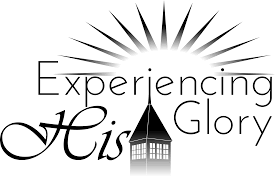 Mother’s Day 2023 - May 14The LORD is my strength and song. Exodus 15:2Every Mom present will receive a special Devotional Book with a nice pen to take notes.  God strengthens us through his Word and through loving relationships with other people in our lives. This 30 day devotional book will deepen your understanding of what Jesus has done for us—as well as your connections to one another.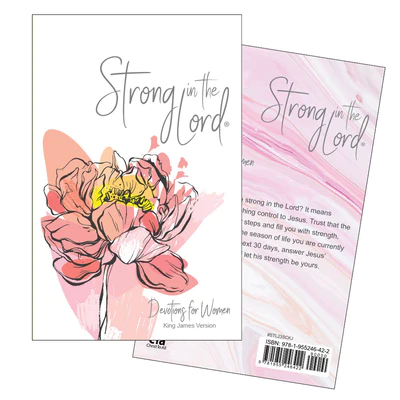 Special RecognitionsOLDEST & YOUNGEST MOTHER PRESENTNUMBER OF CHILDRENNUMBER OF CHILDREN PRESENTNUMBER OF GRAND CHILDREN                                               NUMBER OF GREAT GRAND CHILDRENNUMBER OF GREAT GREAT GRAND CHILDREN_______________________________________________________Great News!!! A local company has found the glass we need to repair the 2 windows in the auditorium and will also replace the glass in the door.  The cost for all 3 is $1,500.00.More News!!! We have found a company that will repair the damage on both the auditorium and the 2 story building for an estimated cost of $900.00.  He has already repaired the auditorium. These needs are above the tithes and offerings we need weekly.  HBC needs your help! To help write “REPAIR” on your envelope.  Let’s give a special offering together so we can meet the need.  